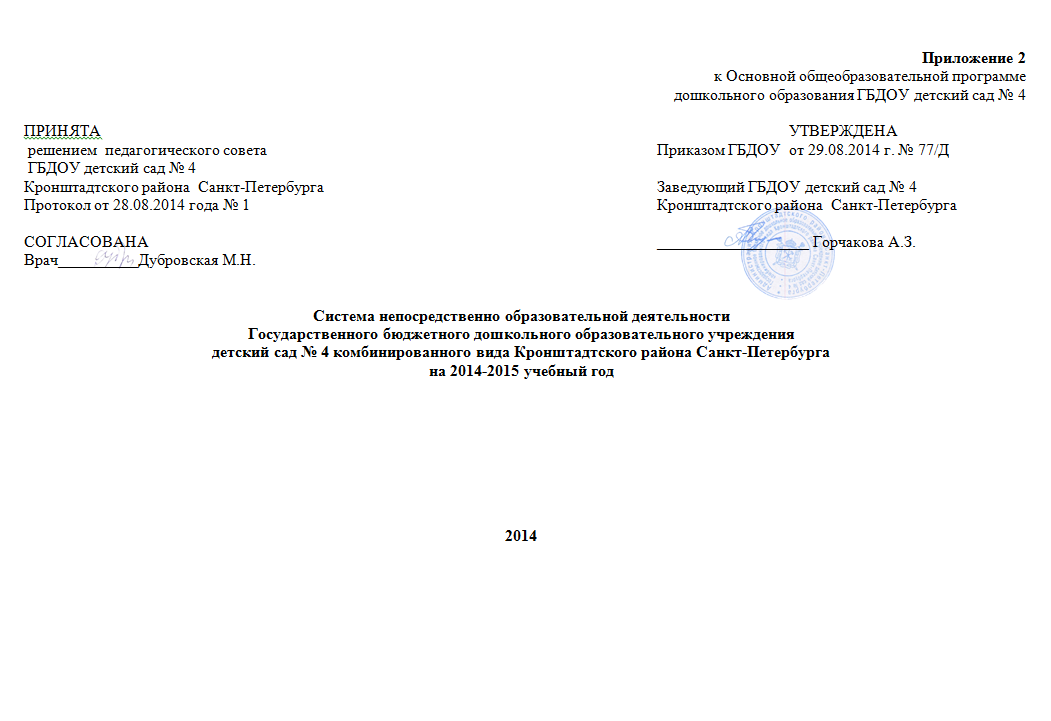 Система непосредственно образовательной деятельностиПримечание: Одной из форм непосредственно образовательной деятельности является  «занятие», которое рассматривается как - занимательное дело, без отождествления его с занятием как дидактической формой учебной деятельности. Это занимательное дело основано на одной из специфических детских деятельностей (или нескольких таких деятельностях – интеграции различных детских деятельностей), осуществляемых совместно со взрослым, и направлено на освоение детьми одной или нескольких образовательных областей (интеграция содержания образовательных областей).   В группе компенсирующей направленности для детей с умственной отсталостью умеренной и тяжелой степени  и со сложным дефектом развития реализация образовательных областей осуществляется через индивидуальные образовательные маршруты, составленные с учетом  индивидуальных особенностей каждого ребенка, на основе программ коррекционной направленности: «Коррекционно-развивающее обучение и воспитание». Организованная образовательная деятельность осуществляется через индивидуальные занятия, организованные в форме непосредственно образовательной деятельности и игр.группыпонедельниквторниксредачетвергпятницагруппа детей раннего возраста (1.6 – 2 года)кратковременного пребывания Кроха2-ая  половина  дняМузыка17.10 – 17.20Игра на расширение ориентировки в окружающем и развитие речи Игра на расширение ориентировки в окружающем и развитие речиИгра с дидактическим материалом Игра на развитие движенийИгра на расширение ориентировки в окружающем и развитие речи Музыка17.10 – 17.20Игра  с дидактическим материалом Игра на развитие движенийИгра со строительным материалом группа детей раннего возраста (2 – 3 года)кратковременного пребывания компенсирующей направленностиТеремок1ая  половина дняРазвитие речи Физическая культура11.00-11.10Индивидуальное и подгрупповое взаимодействие с учителем-дефектологомПознавательное развитие (Игра-занятие   с дидактическим материалом)  Музыка11.15 – 11.25ЛепкаИндивидуальное и подгрупповое взаимодействие с учителем-дефектологом Индивидуальное и подгрупповое взаимодействие с педагогом-психологомРисование Музыка11.15– 11.25Индивидуальное и подгрупповое взаимодействие с учителем-дефектологом Индивидуальное и подгрупповое взаимодействие с педагогом-психологомРазвитие речи Физическая культура11.05-11.15Индивидуальное и подгрупповое взаимодействие с педагогом-психологом1-ая младшаяГруппа Ладушки1ая  половина  дняРазвитие речиФизическая культура на улице 11.35 – 11.45Музыка09.25 – 09.35Познавательное развитие (Познавательно-исследовательская / конструктивная деятельностьРазвитие речиРисование Физическая культура 11.30 – 11.401-ая младшаяГруппа Ладушки2 половина дня-Лепка Физическая культура(по подгруппам)16.00 – 16.1016.15 – 16.25Музыка16.25 – 16.35-2-ая младшаягруппа Непоседы1ая  половина  дняПознавательное развитие  (Сенсорное развитие, познавательно-исследовательская и конструктивная деятельность. Формирование элементарных математических представлений) по подгруппамФизическая культурапо подгруппам:09.00 – 09.1509.25 – 09.40Музыка09.00 – 09.15Развитие речиФизическая культура на улице    11.45- 12.00Лепка/Аппликация.Физическая культурапо подгруппам:09.00 – 09.1509.25 – 09.40Познавательное развитие (Формирование целостной картины мира, расширение кругозора)Музыка09.00 – 09.15Рисование 2-ая младшаягруппа Непоседы2-ая  половина  дня-- ---Средняя группаКапельки1ая  половина  дня Развитие речиМузыка09.30 – 09.50Физическая культура на улице11.45-12.05Познавательное развитие (Формирование элементарных математических представлений/конструирование)Физическая культурапо подгруппам:09.00 - 09.20 09.30 – 09.50 Познавательное развитие (Познавательно-исследовательская и конструктивная деятельность. Формирование целостной  картины мира)Музыка.09.00 – 09.20  Лепка/Аппликация.Рисование Физическая культурапо подгруппам:09.00 - 09.20 09.30 – 09.50 Средняя группаКапельки2-ая  половина  дня-----Старшая группа Почемучки1ая  половина  дня Развитие речи09.00 -  09.25Физическая культурапо подгруппам09.40 – 10.1510.25 – 10.50Познавательное развитие  (формирование элементарных математических представлений)09.00 -  09.25Музыка10. 00 – 10.25Физическая культурана улице    11.50- 12.15Познавательное развитие (Формирование  целостной картины мира)09.00 – 09.25Рисование 09.35 – 10.00 10.05 -  10.30  Познавательное развитие (Познавательно-исследовательская / конструктивная деятельность). 09.00 – 09.25Музыка.09.35 – 10.00Занятие с логопедом09.00- 09.20Рисование 10.05- 10.30Старшая группа Почемучки2-ая  половина  дняЛепка/Аппликация.16.10-16.35Занятие с логопедом Физическая культурапо подгруппам:15.05-   15.30 16.10 – 16. 35Развитие речи16.10-16.35Подготовительная к школе группаИскорки1ая  половина  дняПознавательное развитие (Формирование целостной картины мира) 09.00 – 09.30 Лепка/ Аппликация09.40 – 10.10 10.15 -  10.45 Физическая культура (на улице)12.05 –12.35Познавательное развитие  (формирование элементарных математических представлений)09.00 – 09.30 Рисование 10.00  - 10.30 10.35 – 11.00 Физическая культурапо подгруппам:10.00  - 10.30 10.35 – 11.00 Познавательное развитие  (формирование элементарных математических представлений)09.00 – 09.30 Музыка09.40 – 10.10Грамота09.00 – 09.30 Познавательное развитие (Познавательно-исследовательская/ конструктивная  деятельность   09.40 – 10.10Развитие речи09.00- 09.30 Физическая культурапо подгруппам:10.00 -10.30 10.35 – 11.00Подготовительная к школе группаИскорки2-ая  половина  дняМузыка16.10 – 16.40Рисование 16.10 – 16.40Группа компенсирующей направленностидля детей с тяжелой умственной отсталостью Лучики1ая  половина  дняИндивидуальные занятия с учителем-дефектологом Лепка/Аппликация.Физическая культура10.25 – 10.50Индивидуальные занятия с учителем-дефектологомМузыка10. 00 – 10.25Физическая культурана улице    11.50- 12.15Индивидуальные занятия с учителем-дефектологом 10.00 – 11.30Центр социальной реабилитации  для детей-инвалидовИндивидуальные занятия с учителем-логопедомИндивидуальные занятия с учителем-дефектологом Музыка.09.35 – 10.00Индивидуальные занятия с учителем-логопедомИндивидуальные занятия с учителем-дефектологом Рисование Индивидуальные занятия с учителем-логопедомГруппа компенсирующей направленностидля детей с тяжелой умственной отсталостью Лучики2-ая  половина  дняФизическая культура16.10 – 16. 35Группа компенсирующей направленностидля детей со сложным дефектом Радуга1ая  половина  дняИндивидуальные занятия с учителем-дефектологом Индивидуальные занятия с учителем-логопедомИндивидуальные занятия с учителем-логопедомМузыка 10.10- 10.25  - Индивидуальные занятия с учителем-дефектологом 10.00 – 11.30Центр социальной реабилитации  для детей-инвалидовИндивидуальное занятие с учителем-логопедомИндивидуальные занятия с учителем-дефектологом Индивидуальные занятия с учителем-логопедомРисование Музыка 10.10- 10.25   Индивидуальные занятия с учителем-дефектологом Лепка/аппликация  Группа компенсирующей направленностидля детей со сложным дефектом Радуга2-ая  половина  дняИндивидуальные занятия с учителем-дефектологом